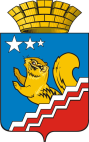 Свердловская областьГЛАВА ВОЛЧАНСКОГО ГОРОДСКОГО ОКРУГАпостановление26 ноября 2018 года	      	                   		                                                             № 560г. ВолчанскОб утверждении Положения об организации и проведении общественных обсуждений, публичных слушаний по вопросам градостроительной деятельности на территории Волчанского городского округаНа основании статьи 28 Федерального закона от 06.10.2003 года № 131-ФЗ «Об общих принципах организации местного самоуправления в Российской Федерации», статьи 5.1 Градостроительного кодекса Российской Федерации, руководствуясь Уставом Волчанского городского округа, ПОСТАНОВЛЯЮ:1. Утвердить Положение об организации и проведении общественных обсуждений, публичных слушаний по вопросам градостроительной деятельности на территории Волчанского городского округа (прилагается).2. Настоящее постановление опубликовать в информационном бюллетене «Муниципальный Вестник» и разместить на официальном сайте Волчанского городского округа в сети Интернет www.volchansk-adm.ru.3. Контроль за исполнением настоящего постановления оставляю за собой.Глава городского округа                                                                    А.В. Вервейн